БАШҠОРТОСТАН  РЕСПУБЛИКАҺЫ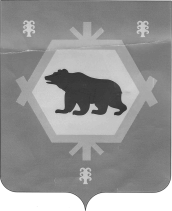 БӨРЙӘН РАЙОНЫ МУНИЦИПАЛЬ РАЙОНЫНЫҢ  ТИМЕР  АУЫЛ СОВЕТЫ  АУЫЛ  БИЛӘМӘҺЕ  СОВЕТЫ СОВЕТ СЕЛЬСКОГО ПОСЕЛЕНИЯ  ТИМИРОВСКИЙ СЕЛЬСОВЕТ МУНИЦИПАЛЬНОГО РАЙОНА БУРЗЯНСКИЙ  РАЙОНРЕСПУБЛИКИ  БАШКОРТОСТАН    КАРАР                                                                         РЕШЕНИЕ «20» июль  2017 йыл                        № 27-18-104                            «20» июля 2017  года     О публичных слушаниях по проекту решения Совета сельского поселения Тимировский   сельсовет муниципального района Бурзянский  район  Республики Башкортостан «О внесении изменений и дополнений в Устав сельского поселения Тимировский сельсовет муниципального района Бурзянский  район  Республики Башкортостан»      В соответствии со статьей 28 Федерального закона «Об общих принципах организации местного самоуправления в Российской Федерации» Совет сельского поселения Тимировский сельсовет муниципального района Бурзянский   район Республики Башкортостан решил:       1. Провести публичные слушания по проекту решения Совета сельского поселения Тимировский сельсовет муниципального района Бурзянский   район  Республики Башкортостан «О внесении изменений и дополнений в Устав сельского поселения Тимировский сельсовет муниципального района Бурзянский   район Республики Башкортостан» (далее – проект решения Совета) в 17 часов   “03” августа 2017  года в  администрации сельского поселения Тимировский сельсовет муниципального района Бурзянский   район Республики Башкортостан по адресу: д.Тимирово, ул.Салават Юлаев,73.       2. Утвердить состав комиссии по внесению изменений и дополнений в Устав сельского поселения Тимировский сельсовет муниципального района Бурзянский   район  Республики Башкортостан согласно приложения.       3. Установить, что письменные предложения жителей сельского поселения Тимировский сельсовет муниципального района Бурзянский   район Республики Башкортостан по проекту решения Совета, указанному в пункте 1 настоящего решения, направляются в Совет сельского поселения Тимировский сельсовет муниципального района Бурзянский   район Республики Башкортостан по адресу: РБ,  Бурзянский  район,  д.Тимирово, ул. Салават Юлаев, 73  до  03 августа 2017 года.     4. Обнародовать настоящее решение на информационном стенде администрации сельского поселения Тимировский сельсовет муниципального района Бурзянский   район  Республики Башкортостан.   Глава сельского поселенияТимировский сельсовет                                                     Р.К.Арслангужина                                                                                        Приложение                                                                                                              к решению Совета сельскогопоселения                                                                                                               Тимировский сельсовет                                                                                                              муниципального района Бурзянский   район                                                                                                              Республики Башкортостан                                                                                                              от «20» июля  2017  года № 27-18/104Состав комиссии по внесению изменений и дополнений в Устав сельского поселения Тимировский сельсовет муниципального района Бурзянский   район Республики Башкортостан1.Баймурзина М.Ш.- депутат избирательного округа № 5, председатель комиссии2.Буранова Р.Н. -      управляющий делами, секретарь комиссии3.Бикмухаметов Ф.Д. -   депутат избирательного округа № 4, член комиссии4.Кулдубаев Ф.С.-     депутат избирательного округа № 6, член комиссии5.Баймурзин Д.Я.-          депутат избирательного округа № 7, член комиссии